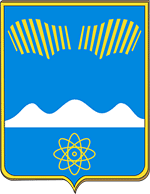 АДМИНИСТРАЦИЯ ГОРОДА ПОЛЯРНЫЕ ЗОРИ С ПОДВЕДОМСТВЕННОЙ ТЕРРИТОРИЕЙПОСТАНОВЛЕНИЕ«____» июня 2024 г.		                                                                         № ____Об утверждении Порядка и условий заключения соглашений о защите и поощрении капиталовложений со стороны муниципального образования город Полярные Зори с подведомственной территориейВ соответствии с частью 8 статьи 4 Федерального закона от 01.04.2020 N 69-ФЗ "О защите и поощрении капиталовложений в Российской Федерации", руководствуясь Федеральным законом от 06.10.2003 N 131-ФЗ «Об общих принципах организации местного самоуправления в Российской Федерации»,       п о с т а н о в л я ю:1. Утвердить прилагаемый Порядок и условия заключения соглашений о защите и поощрении капиталовложений со стороны муниципального образования город Полярные Зори с подведомственной территорией. 2. Контроль за исполнением настоящего постановления оставляю за собой.3. Настоящее постановление вступает в силу со дня официального опубликования.Глава города Полярные Зорис подведомственной территорией					            М.О. ПуховВизы согласования:Правовой отдел ______________________Верхоланцева О.И.1-дело, 1-ОЭРиПР, 1-ФО, 1-ОИОиМКПриложение 1к постановлению администрации города Полярные Зори  от «___» июня 2024 г. № ____ПОРЯДОК и условия заключения соглашений о защите и поощрении капиталовложений со стороны муниципального образования город Полярные Зори с подведомственной территорией1. Общие положения1.1. Настоящий Порядок и условия заключения соглашений о защите и поощрении капиталовложений со стороны муниципального образования город Полярные Зори с подведомственной территорией (далее - Порядок) разработан в соответствии с частью 8 статьи 4 Федерального закона от 01.04.2020 N 69-ФЗ "О защите и поощрении капиталовложений в Российской Федерации" (далее - Федеральный закон) и устанавливает условия и порядок заключения соглашений о защите и поощрении капиталовложений  со стороны муниципального образования город Полярные Зори с подведомственной территорией (далее - муниципальное образование).1.2. Администрация г. Полярные Зори в лице отдела экономического развития и потребительского рынка является уполномоченным органом в сфере заключения соглашений о защите и поощрении капиталовложений.1.3. К отношениям, возникающим в связи с заключением, изменением и расторжением соглашения о защите и поощрении капиталовложений, а также в связи с исполнением обязанностей по указанному соглашению, применяются правила гражданского законодательства с учетом особенностей, установленных Федеральным законом.2. Порядок заключения соглашений о защите и поощрениикапиталовложений со стороны муниципального образования2.1. Соглашение о защите и поощрении капиталовложений заключается не позднее 1 января 2030 года.2.2. Соглашение о защите и поощрении капиталовложений заключается в соответствии с требованиями, установленными постановлением Правительства Российской Федерации от 13.09.2022 № 1602 «О соглашениях о защите и поощрении капиталовложений».2.3. Соглашение о защите и поощрении капиталовложений должно содержать следующие условия:1) описание инвестиционного проекта, в том числе характеристики (параметры) объектов недвижимого имущества и (или) комплекса объектов движимого и недвижимого имущества, связанных между собой и подлежащих созданию (строительству) либо реконструкции и (или) модернизации, а также характеристики товаров, работ, услуг или результатов интеллектуальной деятельности, производимых, выполняемых, оказываемых или создаваемых в результате реализации инвестиционного проекта, сведения об их предполагаемом объеме, технологические и экологические требования к ним;2) указание на этапы реализации инвестиционного проекта, а также применительно к каждому такому этапу:а) срок получения разрешений и согласий, необходимых для реализации соответствующего этапа инвестиционного проекта;б) срок государственной регистрации прав, в том числе права на недвижимое имущество, а также срок государственной регистрации результатов интеллектуальной деятельности и (или) приравненных к ним средств индивидуализации (в применимых случаях);в) срок ввода в эксплуатацию объекта, создаваемого (строящегося) либо реконструируемого и (или) модернизируемого в рамках соответствующего этапа реализации инвестиционного проекта (в применимых случаях);2.1) срок осуществления капиталовложений в установленном объеме;2.2) сроки осуществления иных мероприятий, определенных в соглашении о защите и поощрении капиталовложений;2.3) объем капиталовложений;2.4) объем планируемых к возмещению затрат, указанных в части 1 статьи 15 Федерального закона, и планируемые сроки их возмещения;3) сведения о предельно допустимых отклонениях от параметров реализации инвестиционного проекта, указанных в пунктах 2 - 2.2 настоящей части, в следующих пределах:а) 25 процентов - в случае, если соглашение о защите и поощрении капиталовложений было заключено в порядке публичной проектной инициативы и условиями конкурса не предусмотрено меньшее значение допустимого отклонения, а также в случае, указанном в пункте 2.1 настоящей части, если соглашение о защите и поощрении капиталовложений было заключено в порядке частной проектной инициативы (при этом объем вносимых организацией, реализующей проект, капиталовложений не может быть менее объемов, предусмотренных частью 4 статьи 9 Федерального закона);б) 40 процентов - в случаях, указанных в подпунктах "а" - "в" пункта 2 и пункте 2.2 настоящей части (значения предельно допустимых отклонений определяются в соответствии с порядком, установленным Правительством Российской Федерации);4) срок применения стабилизационной оговорки, установленных частями 10 и 11 статьи 10 Федерального закона;5) условия связанных договоров, в том числе сроки предоставления и объемы субсидий, бюджетных инвестиций, указанных в пункте 1 части 1 статьи 14 настоящего Федерального закона, и (или) процентная ставка (порядок ее определения) по кредитному договору, указанному в пункте 2 части 1 статьи 14 настоящего Федерального закона, а также сроки предоставления и объемы субсидий, указанных в пункте 2 части 3 статьи 14 Федерального закона;6) указание на обязанность муниципального образования осуществлять выплаты (обеспечить возмещение затрат) в пользу организации, реализующей проект, в объеме, не превышающем размера обязательных платежей, исчисленных организацией, реализующей проект, для уплаты в бюджет города Полярные Зори в связи с реализацией инвестиционного проекта (за исключением случая, если Российская Федерация приняла на себя обязанность возместить организации, реализующей проект, убытки), а именно, земельного налога (в случае, если муниципальное образование является стороной соглашения о защите и поощрении капиталовложений и таким соглашением предусмотрена возможность возмещения затрат, указанных в части 1 статьи 15 Федерального закона, в пределах земельного налога, исчисленного организацией, реализующей проект, для уплаты в местный бюджет):а) на возмещение реального ущерба в соответствии с порядком, предусмотренным статьей 12 Федерального закона, в том числе в случаях, предусмотренных частью 3 статьи 14 Федерального закона;б) на возмещение понесенных затрат, предусмотренных статьей 15 Федерального закона (в случае, если муниципальным образованием было принято решение о возмещении таких затрат);7) порядок мониторинга, в том числе представления организацией, реализующей проект, информации об этапах реализации инвестиционного проекта;7.1) обязательство организации, реализующей проект, по переходу на налоговый контроль в форме налогового мониторинга в течение трех лет со дня заключения соглашения о защите и поощрении капиталовложений;8) порядок разрешения споров между сторонами соглашения о защите и поощрении капиталовложений;9) иные условия, предусмотренные Федеральным законом и типовой формой соглашения о защите и поощрении капиталовложений, утвержденной Правительством Российской Федерации.2.4. Решение о заключении соглашения о защите и поощрении капиталовложений принимается в форме распоряжения Администрации города Полярные Зори.3. Условия заключения соглашений о защите и поощрениикапиталовложений со стороны муниципального образования3.1. Соглашение о защите и поощрении капиталовложений заключается с организацией, реализующей проект, при условии, что такое соглашение предусматривает реализацию нового инвестиционного проекта в одной из сфер российской экономики, за исключением следующих сфер и видов деятельности:1) игорный бизнес;2) производство табачных изделий, алкогольной продукции, жидкого топлива (ограничение неприменимо к жидкому топливу, полученному из угля, а также на установках вторичной переработки нефтяного сырья согласно перечню, утверждаемому Правительством Российской Федерации);3) добыча сырой нефти и природного газа, в том числе попутного нефтяного газа (ограничение неприменимо к инвестиционным проектам по сжижению природного газа);4) оптовая и розничная торговля;5) деятельность финансовых организаций, поднадзорных Центральному банку Российской Федерации (ограничение неприменимо к случаям выпуска ценных бумаг в целях финансирования инвестиционного проекта);6) создание (строительство) либо реконструкция и (или) модернизация административно-деловых центров и торговых центров (комплексов) (кроме аэровокзалов (терминалов), а также многоквартирных домов, жилых домов (кроме строительства таких домов в соответствии с договором о комплексном развитии территории).3.2. В целях настоящего порядка инвестиционный проект должен относиться к сфере, определенной пунктом 1.1. статьи 6 Федерального закона.3.3. Мониторинг исполнения условий соглашения о защите и поощрении капиталовложений осуществляется в соответствии с порядком, утвержденным постановлением правительства Мурманской области от 01.11.2022 № 865-ПП «О соглашениях о защите и поощрении капиталовложений и о внесении изменений в некоторые постановления Правительства Мурманской области».